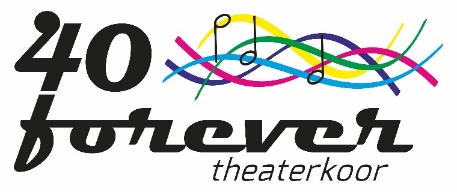 Hallo allemaal,Van 5 oktober tot en met 25 oktober 2020 kunnen leden van de Rabobank weer stemmen tijdens de Rabobank Clubsupport actie.Iedereen die lid van de Rabobank is, krijgt hierover een mail deze week. Je hebt dan 5 stemmen te verdelen. Natuurlijk breng je 2 stemmen uit op ons koor.J Het maximale aantal !!!Heb je wel een rekening bij de Rabo maar ben je geen lid, dan kan je niet stemmen. Lid worden gaat echt heel gemakkelijk, log in bij de Rabobank, ga naar zelfregelen en dan naar lidmaatschap.Als lid ben je nergens toe verplicht, maar je kan wel stemmen.Heb je helemaal niets bij de Rabobank, maar ken je mensen die wel lid zijn van de Rabobank, wil je dan vragen of zij ook op ons koor stemmen? Hoe meer stemmen, hoe hoger het sponsorbedrag wordt. Elke stem is ongeveer € 5,-. Vorig jaar was het eind bedrag € 728,62.Dus gewoon doen, want we hebben veel “euries” nodig Vraag ook je familie, vrienden en kennissen op ons koor te stemmen of zet het op Facebook/Insta of even een Whatsapp naar al je contactpersonen. JNu doen, dan ben je lekker op tijd, anders zijn de stemmen vergeven.Alvast bedankt; jullie helpen op deze manier fantastisch mee!!!!!!!Zegt het voort, zegt het voort.   Groetjes, de sponsorcommissie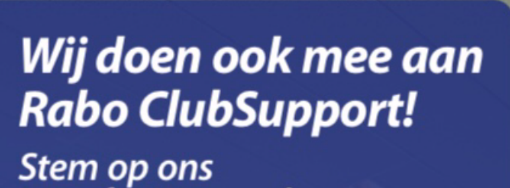 Marian, Geert en Ton